Supplemental Tables and FigureSocioemotional Dispositions in Childhood and Adolescence are Differentially Associated with Brain White Matter Microstructure 12 Years Later in Females and MalesBenjamin B. Lahey, Kendra E. Hinton, Francisco Calvache Meyer, Victoria Vallalta-Gil, Paul J. Rathouz, Brooks Applegate, Xiaochan Yang, and David H. ZaldTable S1. Demographic characteristics and the prevalence of DSM-IV mental disorders in the sample of 410a with analyzable DWI data.Diagnoses				Females 	Males		N = 214	N = 196		N (%)		N (%)		Specific phobia				23 (10.8)	13 (6.6)Agoraphobia				16 (7.5)		9 (4.6)Panic disorder				9 (4.2)		10 (5.1)Post-traumatic stress disorder		8 (3.7)		4 (2.0)Social anxiety disorder			18 (8.4)		14 (7.1)Obsessive-compulsive disorder		12 (5.6)		11 (5.6)Generalized anxiety disorder		10 (4.7)		7 (3.6)Major depression			14 (6.5)		14 (7.1)Dysthymia				0 (0.0)		0 (0.0)Attention-deficit/hyperactivity disorder	5 (2.3)		10 (5.1)	Alcohol abuse				24 (11.2)	42 (21.5)	Alcohol dependence			6 (2.8)		12 (6.1)Cannabis abuse				11 (5.1)		24 (12.2)	Cannabis dependence			5 (7.8)		11 (5.6)	Nicotine dependence			16 (7.8)		21 (11.6)Antisocial personality disorder		14 (6.5)		42 (21.4)Hypomania				3 (1.4)		5 (2.6)Mania					0 (0.0)		0. (0.0)aN = 402 when total intracranial volume was controlled.bFamily income from wave 1 reported in brackets ranging from 0 (no income) to 24 ($100,000 and over in the year 2000), where and ordinal ranking of 18 =  $35,000 -  $44,999;        	cImaging data were acquired on two identical 3T Intera-Achieva Phillips MRI scanners.Table S2. Items scored on the three CADS disposition scales based on factor analyses and Spearman correlations among the dimensions in the subsample used in the present analyses (N = 499). Parent Ratings	        				Youth RatingsProsociality Scale                 		Cares about others' feelings          		Cares about others' feelings          Concerned about others who are hurt  		Concerned about others who are hurt       	Spontaneously helps others                 		Spontaneously helps others            		Cheers up others when sad                    		Cheers up others when sad         		Feels sorry for kids who get picked on		Feels sorry for kids who get picked on                   Would be upset if saw animal get hurt  		Would be upset if saw animal get hurt   Concerned about right and wrong           		Concerned about right and wrongWants everyone to follow the rules 		Wants everyone to follow the rules    Would feel guilty if broke a law                   	Would feel guilty if broke a law                  Tries to do excellent work                              	Likes meeting people  Enjoys learning interesting things		Friendly				              	Spontaneously shares				Enjoys being with others           		                 	  				Enjoys being praised	Negative Emotionality Scale		 Gets upset easily            			Gets upset easily                      		   Reacts intensely             			Reacts intensely                      		 Moods change unpredictably   			Moods change unpredictably         	      Blows things out of proportion        		Blows things out of proportion    Jealous                      				Jealous                    		 Gets bored easily                 			Gets bored easily                  		 Easily embarrassed          			Easily embarrassed                       		 Emotional						 Calm and easy-going (inverse)					Daring	ScaleDaring and adventurous              	             	Daring and adventurous                   	 Enjoys risky and dangerous things               	Enjoys risky and dangerous things               Likes rough games and sports                      	Likes rough games and sports                    	Likes things that are exciting and loud      	Likes things that are exciting and loud   	Brave                                                  		BraveItalics indicate cross-informant correlations of ratings of the same dispositions.* p < .05; ** p < .01; *** p < .001Table S3. Results of tests of sex differences in weighted standardized mean fractional anisotropy, radial diffusivity, and axial diffusivity averaged across all 15 skeletonized white matter tracts, weighted standardized mean CADS disposition scores by informant, and weighted standardized latent dimensions of psychopathology defined in both correlated factors and bifactor models.1Controlling age in wave 2, race-ethnicity, handedness, and scanner (N= 410) .2Controlling age in wave 2, race-ethnicity, handedness, scanner, and total intracranial volume (N = 402).3Controlling age in wave 2 and race-ethnicity. 4Means of estimated standardized factor scores; tests of sex difference based on latent factor scores.Sex coded: female = 1, male = 0; DWI = diffusion-weighted imaging.Regression coefficients in bold are significant after 5% false discovery rate correction for 18 statistical tests.Table S4. Results of follow-up analyses in which whole-skeleton radial diffusivity was regressed simultaneously on the three CADS dispositions and tests of sex-by-disposition interactions including covariates of no interest that did (upper rows) and did (lower rows) control total intracranial volume.CADS = Child and Adolescent Dispositions Scale; RD = radial diffusivity; TICV = total intracranial volume.Coefficients in bold are significant after FDR correction for 12 tests in each family of analyses with and without control for total intracranial volume (adopting a 5% false discovery rate).AAAA LOCKED SURVEYREG TBSS 11 JULY 2018Table S5. Results of follow-up analyses in which whole-skeleton axial diffusivity was regressed simultaneously on the three CADS dispositions and tests of sex-by-disposition interactions including covariates of no interest that did (upper rows) and did (lower rows) control total intracranial volume.CADS = Child and Adolescent Dispositions Scale; AD = axial diffusivity; TICV = total intracranial volume.No coefficients were significant after FDR correction for 12 tests in each family of analyses with and without control for total intracranial volume (adopting a 5% false discovery rate).AAAA LOCKED SURVEYREG TBSS 11 JULY 2018Table S6. Results of post hoc sex-stratified regressions conducted following significant sex-by-disposition interactions shown in Table 4 in their associations with fractional anisotropy, controlling the other dispositions and demographic covariates of no interest,a separately by informant on the dispositions, separately by sex and by informant on the dispositions.aCovariates of no interest: Age in wave 1, age in wave 2, parent-classified race-ethnicity (Non-Hispanic white versus others), handedness, scanner, and TICV. Note: β = regression coefficient; NE = negative emotionality. CADS scores and white matter tract measures converted to z-scores. 1. Significant sex-by-negative emotionality interaction after FDR correction.2. Nominally significant sex-by-prosociality interaction (p < .0220).3. Significant sex-by-daring interaction after FDR correction.4. Significant sex-by-prosociality interaction after FDR correction.Bold indicates significant after 5% false discovery rate correction for 30 tests of sex-by-disposition interactions for the specific tracts.AAAA LOCKED SURVEYREG post hoc TBSS TICV.SASTable S7. Results of detailed follow-up tests in regions with significant sex-by-disposition interactions shown in Table 4 in their associations with fractional anisotropy, controlling the other dispositions and demographic covariates of no interest,a separately by informant on the dispositions.aCovariates of no interest: Age in wave 1, age in wave 2, parent-classified race-ethnicity (Non-Hispanic white versus others), handedness, scanner, and TICV. bSubgenual and retrosplenial segments of cingulum.Note: β = regression coefficient; NE = negative emotionality. CADS scores and white matter tract measures converted to z-scores. Bold indicates significant after 5% false discovery rate correction in 30 tests of sex-by-disposition interactions.CADS PREDICTION OF W2 BRAIN/AAAAA LOL190122 cingulum assym and subareas(x sex) = coefficient is significant for sex-by-disposition interaction predicting fractional anisotropy; SFOF = superior fronto-occipital fasciculusaControlling intracranial volume.bNew tests of association are reported Tables 3 and 4 on the present paper.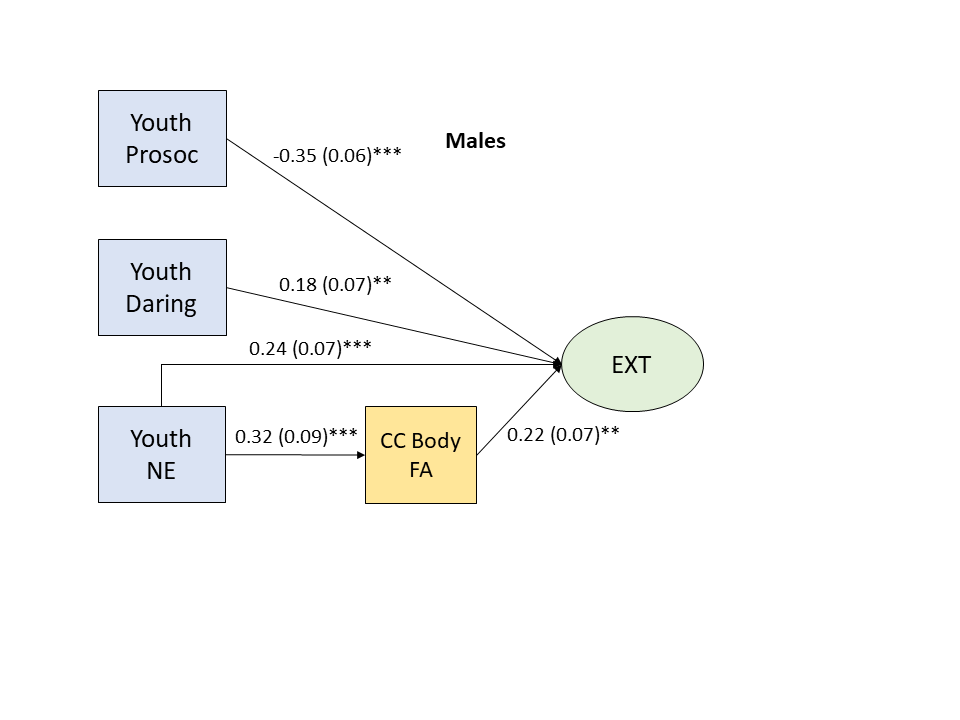 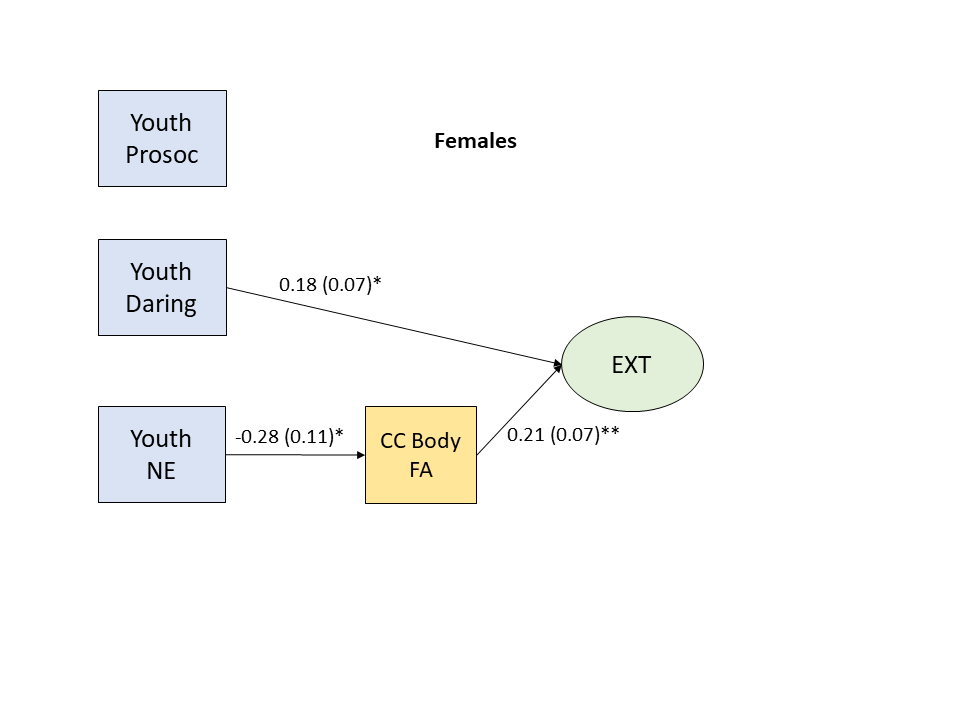 Supplemental Figure S1. Results of a multiple groups analysis to test sex-moderated direct and indirect paths between youth-rated CADS dispositions and correlated factors externalizing psychopathology mediated by FA in the body of the corpus callosum. Only paths significant at p < .05 are shown. * p < .05; ** p < .01; *** p < .001. References for SupplementClass, Q. A., Rathouz, P. J., Van Hulle, C. A., Applegate, B., Waldman, I. D., Zald, D. H., & Lahey, B. B. (in press). Socioemotional dispositions of children and adolescents predict general and specific second-order factors of psychopathology in early adulthood across informants: A 12-year prospective study. Journal of Abnormal Psychology. Hinton, K. E., Lahey, B. B., Villalta-Gil, V., Meyer, F. A. C., Burgess, L. L., Chodes, L. K., . . . Zald, D. H. (in press). White matter microstructure correlates of general and specific second-order factors of psychopathology. . NeuroImage: Clinical. CharacteristicSex (% female)52.2Race-ethnic group (%)             Non-Hispanic white72.0             African American24.9             Other groups3.2Handedness (% right)90.5Family incomeb18.8 (5.0)Years of maternal education (mean, SD)13.6 (2.7)Age in years (mean, SD)Wave 113.6 (2.5)Wave 226.0 (1.8)Scanner (% 3TA)c52.2Parent InformantParent InformantParent InformantYouth InformantYouth InformantYouth InformantNegative emotionalityProsocialityDaringNegative emotionalityProsocialityDaringParent Informant:Negative emotionalityProsociality-0.30***Daring0.21***-0.23***Youth Informant:Negative emotionality0.25***-0.14**-0.01Prosociality-0.11*0.39***-0.17***-0.06Daring0.07-0.18***0.41***0.03-0.08Sex-stratified MeansSex-stratified MeansTests of Sex DifferenceTests of Sex DifferenceTests of Sex DifferenceTests of Sex DifferenceMeasuresFemales Males Tests of Sex DifferenceTests of Sex DifferenceTests of Sex DifferenceTests of Sex DifferenceMeasuresMean (SE)Mean (SE)Estimate (SE)1P <Estimate (SE)2PBrain MeasuresN = 210N = 192Total intracranial volume (z-scores)-0.52 (0.11)0.62 (0.11)-1.10 (0.12)0.0001DWI indicesN = 214N = 196Fractional anisotropy (whole skeleton z-scores)-0.23 (0.18)   0.27 (0.08)   -0.44 (0.15)     0.0030-0.39 (0.17)0.0244Radial diffusivity (whole skeleton z-scores)0.13 (0.14)-0.18 (0.08)0.30 (0.13)       0.02050.47 (0.16)    0.0036Axial diffusivity (whole skeleton z-scores)-0.12 (0.09)0.10 (0.09)-0.16 (0.12)      0.20280.21 (0.15)0.1744Behavioral MeasuresN = 214N = 196Estimate (SE)3P <CADS Dimension Scores (Parent-rated)CADS Dimension Scores (Parent-rated)CADS Dimension Scores (Parent-rated)CADS Dimension Scores (Parent-rated)CADS Dimension Scores (Parent-rated)CADS Dimension Scores (Parent-rated)CADS Dimension Scores (Parent-rated)Negative emotionality -0.34 (0.08) -0.26 0.07)-0.06 ( 0.14)0.6389Prosociality  0.32 (0.12) -0.03 (0.08)0.39 (0.11)0.0008Daring -0.31 (0.10)  0.09 (0.10)-0.38 (0.14)0.0052CADS Dimension Scores (Youth-rated)CADS Dimension Scores (Youth-rated)CADS Dimension Scores (Youth-rated)CADS Dimension Scores (Youth-rated)CADS Dimension Scores (Youth-rated)CADS Dimension Scores (Youth-rated)CADS Dimension Scores (Youth-rated)Negative emotionality -0.18 ( 0.09) -0.20 (0.10)0.01 (0.14)0.9414Prosociality  0.42 (0.07) -0.20 (0.10)0.60 (0.14)0.0001Daring -0.16 (0.10)  0.05 (0.10)-0.21 (0.14)0.1430Psychopathology Dimensions (Correlated Factors Model)4Psychopathology Dimensions (Correlated Factors Model)4Psychopathology Dimensions (Correlated Factors Model)4Psychopathology Dimensions (Correlated Factors Model)4Psychopathology Dimensions (Correlated Factors Model)4Psychopathology Dimensions (Correlated Factors Model)4Psychopathology Dimensions (Correlated Factors Model)4Internalizing-0.08 (0.09)-0.36 (0.06)0.13 (0.07)0.074Externalizing0.26 (0.08)0.84 (0.08)-0.27  (0.06)0.001Psychopathology Dimensions (Bifactor Model)4Psychopathology Dimensions (Bifactor Model)4Psychopathology Dimensions (Bifactor Model)4Psychopathology Dimensions (Bifactor Model)4Psychopathology Dimensions (Bifactor Model)4Psychopathology Dimensions (Bifactor Model)4Psychopathology Dimensions (Bifactor Model)4General0.11 (0.08)-0.15 (0.08)-0.13 (0.07)0.058Specific internalizing0.26 (0.11)-0.22 (0.06)0.22 (0.08)0.009Specific externalizing0.23 (0.08)0.78 (0.09)-0.27 (0.09)0.002Informant:ParentYouthDispositionsβ (SE) P <Β (SE) P <Tests of Associations of Dispositions with Whole-Skeleton RDTests of Associations of Dispositions with Whole-Skeleton RDTests of Associations of Dispositions with Whole-Skeleton RDTests of Associations of Dispositions with Whole-Skeleton RDTests of Associations of Dispositions with Whole-Skeleton RDCovariates: Sex, age in wave 1, age in wave 2, race-ethnicity, handedness, scannerCovariates: Sex, age in wave 1, age in wave 2, race-ethnicity, handedness, scannerCovariates: Sex, age in wave 1, age in wave 2, race-ethnicity, handedness, scannerCovariates: Sex, age in wave 1, age in wave 2, race-ethnicity, handedness, scannerCovariates: Sex, age in wave 1, age in wave 2, race-ethnicity, handedness, scannerNegative emotionality0.04 (0.08)0.65490.02 (0.07)0.8090Prosociality-0.11 (0.08)0.1499-0.19 (0.08)0.0120Daring0.08 (0.06)0.2195-0.03 (0.06)0.6612Covariates: Sex, age in wave 1, age in wave 2, race-ethnicity, handedness, scanner, TICVCovariates: Sex, age in wave 1, age in wave 2, race-ethnicity, handedness, scanner, TICVCovariates: Sex, age in wave 1, age in wave 2, race-ethnicity, handedness, scanner, TICVCovariates: Sex, age in wave 1, age in wave 2, race-ethnicity, handedness, scanner, TICVCovariates: Sex, age in wave 1, age in wave 2, race-ethnicity, handedness, scanner, TICVNegative emotionality0.05 (0.08)0.50170.02 (0.07)0.7260Prosociality-0.14 (0.08)0.0865-0.18 (0.08) 0.0145Daring0.08 (0.06)0.2048-0.01 (0.06)0.8187Tests of Sex-by-Disposition Interactions with Whole-Skeleton RDTests of Sex-by-Disposition Interactions with Whole-Skeleton RDTests of Sex-by-Disposition Interactions with Whole-Skeleton RDTests of Sex-by-Disposition Interactions with Whole-Skeleton RDTests of Sex-by-Disposition Interactions with Whole-Skeleton RDCovariates: Sex, age in wave 1, age in wave 2, race-ethnicity, handedness, scannerCovariates: Sex, age in wave 1, age in wave 2, race-ethnicity, handedness, scannerCovariates: Sex, age in wave 1, age in wave 2, race-ethnicity, handedness, scannerCovariates: Sex, age in wave 1, age in wave 2, race-ethnicity, handedness, scannerCovariates: Sex, age in wave 1, age in wave 2, race-ethnicity, handedness, scannerNegative emotionality-.13 (0.15)0.37170.28 (0.10)0.0043Prosociality-0.22 (0.16)0.17000.18 (0.14)0.2152Daring-0.27 (0.12)0.0251-0.08 (0.12)0.4853Covariates: Sex, age in wave 1, age in wave 2, race-ethnicity, handedness, scanner, TICVCovariates: Sex, age in wave 1, age in wave 2, race-ethnicity, handedness, scanner, TICVCovariates: Sex, age in wave 1, age in wave 2, race-ethnicity, handedness, scanner, TICVCovariates: Sex, age in wave 1, age in wave 2, race-ethnicity, handedness, scanner, TICVCovariates: Sex, age in wave 1, age in wave 2, race-ethnicity, handedness, scanner, TICVNegative emotionality-0.12 (0.15)0.41680.28 (0.10)0.0056Prosociality-0.21 (0.16)0.19790.18 (0.14)0.2124Daring-0.30 (0.12)0.0124-0.10 (0.12)0.4397Informant:ParentYouthDispositionsβ (SE) P <Β (SE) P <Tests of Associations of Dispositions with Whole-Skeleton ADTests of Associations of Dispositions with Whole-Skeleton ADTests of Associations of Dispositions with Whole-Skeleton ADTests of Associations of Dispositions with Whole-Skeleton ADTests of Associations of Dispositions with Whole-Skeleton ADCovariates: Sex, age in wave 1, age in wave 2, race-ethnicity, handedness, scannerCovariates: Sex, age in wave 1, age in wave 2, race-ethnicity, handedness, scannerCovariates: Sex, age in wave 1, age in wave 2, race-ethnicity, handedness, scannerCovariates: Sex, age in wave 1, age in wave 2, race-ethnicity, handedness, scannerCovariates: Sex, age in wave 1, age in wave 2, race-ethnicity, handedness, scannerNegative emotionality-0.02 (0.07)0.7598-0.04 (0.06)0.5106Prosociality0.04 (0.06)0.5511-0.08 (0.06)0.2360Daring0.02 (0.06)0.6987-0.09 (0.05)0.0792Covariates: Sex, age in wave 1, age in wave 2, race-ethnicity, handedness, scanner, TICVCovariates: Sex, age in wave 1, age in wave 2, race-ethnicity, handedness, scanner, TICVCovariates: Sex, age in wave 1, age in wave 2, race-ethnicity, handedness, scanner, TICVCovariates: Sex, age in wave 1, age in wave 2, race-ethnicity, handedness, scanner, TICVCovariates: Sex, age in wave 1, age in wave 2, race-ethnicity, handedness, scanner, TICVNegative emotionality0.02 (0.06)0.8153-0.01 (0.06)0.8790Prosociality-0.00 (0.06)0.9547-0.06 (0.06)0.3533Daring0.03 (0.06)0.6248-0.07 (0.05)0.1822Tests of Sex-by-Disposition Interactions with Whole-Skeleton ADTests of Sex-by-Disposition Interactions with Whole-Skeleton ADTests of Sex-by-Disposition Interactions with Whole-Skeleton ADTests of Sex-by-Disposition Interactions with Whole-Skeleton ADTests of Sex-by-Disposition Interactions with Whole-Skeleton ADCovariates: Sex, age in wave 1, age in wave 2, race-ethnicity, handedness, scannerCovariates: Sex, age in wave 1, age in wave 2, race-ethnicity, handedness, scannerCovariates: Sex, age in wave 1, age in wave 2, race-ethnicity, handedness, scannerCovariates: Sex, age in wave 1, age in wave 2, race-ethnicity, handedness, scannerCovariates: Sex, age in wave 1, age in wave 2, race-ethnicity, handedness, scannerNegative emotionality0.08 (0.13)0.51880.08 (0.11)0.4314Prosociality0.14 (0.11)0.17590.26 (0.10)0.0128Daring-0.09 (0.13)0.46880.09 (0.10)0.3603Covariates: Sex, age in wave 1, age in wave 2, race-ethnicity, handedness, scanner, TICVCovariates: Sex, age in wave 1, age in wave 2, race-ethnicity, handedness, scanner, TICVCovariates: Sex, age in wave 1, age in wave 2, race-ethnicity, handedness, scanner, TICVCovariates: Sex, age in wave 1, age in wave 2, race-ethnicity, handedness, scanner, TICVCovariates: Sex, age in wave 1, age in wave 2, race-ethnicity, handedness, scanner, TICVNegative emotionality0.12 (0.12)0.3201 0.01 (0.11)0.8936Prosociality0.17 (0.11)0.1212 0.24 (0.11)0.0238Daring-0.14 (0.13)0.2863 0.08 (0.10)0.4280CADS informant:CADS informant:ParentParentParentParentYouthYouthYouthYouthSex of Participant:Sex of Participant:Males (n = 196)Males (n = 196)Females (n = 214)Females (n = 214)Males (n = 196)Males (n = 196)Females (n = 214)Females (n = 214)OutcomeCADS Predictorβ (SE) P <β (SE)P <β (SE)P <β (SE)P <Corpus callosum (body)NE10.30 (0.09)0.0012-0.26 (0.11)0.0177Corpus callosum (body)Prosociality0.07 (0.10)0.4900 0.08 (0.09)0.4196Corpus callosum (body)Daring-0.03 (0.07)0.6724-0.11 (0.09)0.2434Posterior corona radiataNE10.22 (0.08)0.0068-0.15 (0.08)0.0573Posterior corona radiataProsociality0.09 (0.08)0.2682-0.04 (0.09)0.6440Posterior corona radiataDaring-0.15 (0.08)0.0569 0.04 (0.08)0.6386CingulumNE10.13 (0.06) 0.0526-0.12 (0.05)0.0309CingulumProsociality0.08 (0.11) 0.4341 0.10 (0.10)0.3432CingulumDaring-0.18 (0.09)0.0513-0.06 (0.10)0.5270Superior corona radiataNE-0.04 (0.10)0.68640.12 (0.10)0.2322Superior corona radiataProsociality2-0.03 (0.09)0.72800.38 (0.12)0.0022Superior corona radiataDaring3-0.24 (0.07)0.00080.07 (0.07)0.3295Superior fronto-occipital fasciculusNE-0.22 (0.11)0.04190.02 (0.10)0.8312Superior fronto-occipital fasciculusProsociality4-0.11 (0.11)0.31540.36 (0.10)0.0004Superior fronto-occipital fasciculusDaring-0.12 (0.07)0.11470.06 (0.08)0.4625CADS Informant:CADS Informant:ParentParentYouthYouthOutcomeCADS Predictorβ (SE) P <β (SE)P <Superior corona radiata(Left)NE0.08 (0.14) 0.5616Superior corona radiata(Left)Prosociality 0.36 (0.16) 0.0246Superior corona radiata(Left)Daring 0.27 (0.08) 0.0017Superior corona radiata(Right)NE0.14 (0.14)0.3136Superior corona radiata(Right)Prosociality0.31 (0.17)0.0737Superior corona radiata(Right)Daring0.33 (0.11)0.0041Superior fronto-occipitalFasciculus (Left)NE 0.22 (0.14)0.1303Superior fronto-occipitalFasciculus (Left)Prosociality 0.43 (0.14)0.0031Superior fronto-occipitalFasciculus (Left)Daring 0.13 (0.12)0.2901Superior fronto-occipitalFasciculus (Right)NE0.26 (0.16) 0.1077Superior fronto-occipitalFasciculus (Right)Prosociality0.47 (0.17) 0.0056Superior fronto-occipitalFasciculus (Right)Daring0.26 (0.12) 0.0278Posterior corona radiata(Left)NE -0.38 (0.12)0.0015Posterior corona radiata(Left)Prosociality -0.15 (0.13)0.2366Posterior corona radiata(Left)Daring  0.20 (0.11) 0.0691Posterior corona radiata(Right)NE -0.39 (0.12)0.0017Posterior corona radiata(Right)Prosociality -0.17 (0.12)0.1474Posterior corona radiata(Right)Daring  0.15 (0.10)0.1469Cingulum-Cingulate Gyrusb (Left)NE-0.33 (0.11)0.0024Cingulum-Cingulate Gyrusb (Left)Prosociality 0.12 (0.16)0.4658Cingulum-Cingulate Gyrusb (Left)Daring 0.08 (0.16)0.6199Cingulum-Cingulate Gyrusb (Right)NE-0.29 (0.09)0.0018Cingulum-Cingulate Gyrusb (Right)Prosociality 0.04 (0.15)0.8001Cingulum-Cingulate Gyrusb (Right)Daring 0.04 (0.15)0.7789Cingulum-Parahippocampal(Left)NE -0.02 (0.12)0.8331Cingulum-Parahippocampal(Left)Prosociality -0.21 (0.13)0.1084Cingulum-Parahippocampal(Left)Daring  0.18 (0.12)0.1450Cingulum-Parahippocampal(Right)NE-0.00 (0.10)0.9880Cingulum-Parahippocampal(Right)Prosociality-0.08 (0.15)0.5666Cingulum-Parahippocampal(Right)Daring 0.17 (0.12)0.1674Table S8. Published and newly calculated associations that provide a basis for tests of mediation.Table S8. Published and newly calculated associations that provide a basis for tests of mediation.Table S8. Published and newly calculated associations that provide a basis for tests of mediation.Table S8. Published and newly calculated associations that provide a basis for tests of mediation.PredictorOutcomeStandardized β (S.E.)p < Prerequisite i. Dispositions Predict Psychopathology (Class et al., 2019) N = 499Prerequisite i. Dispositions Predict Psychopathology (Class et al., 2019) N = 499Prerequisite i. Dispositions Predict Psychopathology (Class et al., 2019) N = 499Prerequisite i. Dispositions Predict Psychopathology (Class et al., 2019) N = 499Psychopathology Outcome: BifactorPsychopathology Outcome: BifactorPsychopathology Outcome: BifactorPsychopathology Outcome: BifactorCADS Parent RatingsCADS Parent RatingsCADS Parent RatingsCADS Parent RatingsNegative emotionalityGeneral factor0.19 (0.06)0.002Negative emotionalitySpecific externalizing0.15 (0.07)0.023DaringSpecific externalizing0.19 (0.07)0.005ProsocialitySpecific externalizing-0.18 (0.07)0.014CADS Youth RatingsCADS Youth RatingsCADS Youth RatingsCADS Youth RatingsProsocialityGeneral factor-0.74 (0.25) (x sex)0.004Negative emotionalitySpecific externalizing-0.87 (0.24) (x sex)0.000Negative emotionalitySpecific internalizing0.13 (0.06)0.048DaringSpecific externalizing0.53 (0.26) (x sex)0.043Psychopathology Outcome: Correlated FactorsPsychopathology Outcome: Correlated FactorsPsychopathology Outcome: Correlated FactorsPsychopathology Outcome: Correlated FactorsCADS Parent RatingsCADS Parent RatingsCADS Parent RatingsCADS Parent RatingsNegative emotionalityExternalizing0.23 (0.06)0.000ProsocialityExternalizing-0.12 (0.06)0.040Negative emotionalityInternalizing0.16 (0.06)0.004CADS Youth RatingsCADS Youth RatingsCADS Youth RatingsCADS Youth RatingsNegative emotionalityExternalizing0.14 (0.07)0.051ProsocialityExternalizing-0.21 (0.05)0.000Negative emotionalityInternalizing0.13 (0.05)0.008Prerequisite ii. Dispositions Predict Fractional Anisotropy (new analyses for current paper)a (N = 402)Prerequisite ii. Dispositions Predict Fractional Anisotropy (new analyses for current paper)a (N = 402)Prerequisite ii. Dispositions Predict Fractional Anisotropy (new analyses for current paper)a (N = 402)Prerequisite ii. Dispositions Predict Fractional Anisotropy (new analyses for current paper)a (N = 402)CADS Parent RatingsCADS Parent RatingsCADS Parent RatingsCADS Parent RatingsProsocialityAverage FA across tracts0.40 (0.17) (x sex)0.021DaringAverage FA across tracts0.29 (0.11) (x sex)0.010ProsocialitySFOF0.49 (0.15) (x sex)0.002DaringSuperior corona radiata0.31 (0.10) (x sex)0.001CADS Youth RatingsCADS Youth RatingsCADS Youth RatingsCADS Youth RatingsNegative emotionalityAverage FA across all tracts-0.36 (0.10) (x sex)0.000Negative emotionalityCorpus callosum body-0.53 (0.14) (x sex)0.000Negative emotionalityPosterior corona radiata-0.40 (0.11) (x sex)0.000Negative emotionalityCingulum-0.26 (0.08) (x sex)0.003ProsocialityCorpus callosum genu0.25 (0.06)0.000Prerequisite iii. Fractional Anisotropy Predicts Psychopathology (Hinton et al., 2019)b  (N = 402)Prerequisite iii. Fractional Anisotropy Predicts Psychopathology (Hinton et al., 2019)b  (N = 402)Prerequisite iii. Fractional Anisotropy Predicts Psychopathology (Hinton et al., 2019)b  (N = 402)Prerequisite iii. Fractional Anisotropy Predicts Psychopathology (Hinton et al., 2019)b  (N = 402)Psychopathology Outcome Model: BifactorPsychopathology Outcome Model: BifactorPsychopathology Outcome Model: BifactorPsychopathology Outcome Model: BifactorCorpus callosum bodyGeneral factor0.25 (0.08)0.001Psychopathology Outcome Model: Correlated FactorsPsychopathology Outcome Model: Correlated FactorsPsychopathology Outcome Model: Correlated FactorsPsychopathology Outcome Model: Correlated FactorsAverage FA across tractsbExternalizing0.30 (0.08) (x sex)0.000Corpus callosum bodybExternalizing0.20 (0.06)0.001Posterior corona radiatabExternalizing0.17 (0.06) (x sex)0.008CingulumcInternalizing0.14 (0.07)0.042CingulumcExternalizing 0.24 (0.07) (x sex)0.001Corpus callosum genubExternalizing 0.32 (0.09)0.001